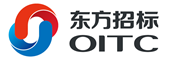 中国科学院高能物理研究所 烷基苯运输服务 采购项目招  标  文  件第二册（专用册）招标编号：OITC-G240520784东方国际招标有限责任公司中国 · 北京2024年4月第八部分  服务需求一、服务需求一览表说明：①ISO罐租赁使用ISO罐租赁使用费对应分项报价表中ISO罐租赁使用费（按5.75月×200罐暂估），具体说明如下：ISO罐租赁使用费在投标时要求按每个ISO罐暂估5.75个月使用期限进行报价，含此期限内的罐子租赁费用和存放费用，合同履行时按实际发生使用期限结算。ISO罐实际使用计费期限：●起始时间：从第一批烷基苯灌装时，第一个ISO罐开始灌装之日起作为全部ISO罐使用期限的起始时间。●截止时间：每个ISO罐单独计使用截止时间，即截至最后一批烷基苯运输至JUNO现场，每个ISO罐卸货完毕之日作为该ISO罐使用截止时间。（注：从第一批开始灌装到最后一批运抵JUMO现场计划5.5个月，最后一批卸货周期计划半个月，因此每个罐平均租赁使用期限5.75个月，即173日历日）②烷基苯ISO罐运输及ISO罐清洗此项费用对应分项报价表中ISO罐清洗费用（200罐；高精度清洗）+烷基苯ISO罐运输（5批次×200罐烷基苯；含保险费）+其他费用其中ISO罐清洗费用中应包含清洗期间的ISO罐租赁使用费，即ISO罐在第一批烷基苯开始灌装前及最后一批运输完每个ISO罐卸货后的清洗时间，不单独计算租赁和存放费用。投标人如在清洗期间产生ISO罐租赁及存放费用，投标时应将此费用报在此分项报价表的第1项“ISO罐清洗” 费用中，报固定总价，合同履行时不按实际清洗时间计算ISO租赁和存放费用。③投标人须对上述全部服务内容进行投标，不完整的投标将视为非响应性投标予以拒绝。二、具体服务要求第1包1. 总体要求：总共约20000吨烷基苯，从南京烷基苯厂（简称南烷厂）运往广东江门开平市金鸡镇江门中微子实验站（简称JUNO）。包含在南京烷基苯厂进行装货，运输到JUNO现场，最后配合卸货到现场的5000m³大罐中。2. 具体服务内容：1）装货容器：全部烷基苯需要使用标准25-26m³容积ISO罐（T11无防浪板）进行装载，按相关要求大概能装烷基苯20吨。ISO罐需要全新罐，材质为304或者316不锈钢，内表面粗糙度要优于0.8um。ISO罐在装货前需要进行符合JUNO标准的高精度清洗，合格后进行干燥并氮气密封。ISO罐均需配备温度表和压力表。ISO罐应具备良好的密封条件，人孔垫圈需要为PTFE超级人孔垫圈，其余阀门、法兰垫片需要为四氟垫片。在整个运货过程中，ISO罐必须保证密封状况，罐内压力>0.1Bar。选择2个ISO罐配备智能压力传感器和加速计，追踪整个运货过程中，ISO罐内的压力变化。2）ISO罐的清洗：ISO罐清洗前，需要进行仔细验罐检查。烷基苯运输使用的ISO罐要求必须是未装过货的全新罐。进罐检查，处理小瑕疵（水渍、炭黑等）。若瑕疵过多，需要退换。每个ISO罐在第一次装货前必须进行高精度清洗和氮气密封，此后的装货在ISO罐未被污染的情况下不需要进行重复清洗。ISO罐的清洗可以放在ISO罐生产线上进行，也可以在ISO罐下线后由专业的清洗公司进行清洗。ISO罐生产线上已经完成了酸洗钝化及一般性水冲洗，在下线后的精密清洗需要在专门的场地进行。建议的清洗步骤如下：拆除全部阀门及垫圈（人孔垫片如不是PTFE超级人孔垫圈的，需要更换为超级垫圈；其他阀门、法兰处如不是四氟垫片需要更换为四氟垫片）脱脂+水冲洗（3d喷头，必要时局部使用酸洗钝化液）PH值检测、紫光灯检测纯水冲洗（3d喷头）阀门垫圈单独人工清洗（可与冲洗同步进行）电阻率检测（进出口电阻率差要小于4MΩ）、白布检测、颗粒物检测（满足JUNO50标准，之后人员不可再进入罐中）、吸收光谱检测（甲方抽检）均合格后，回装阀门干燥罐体。可以使用氮气爆破或者洁净空气（不能含油）进行干燥，完成后露点仪检测（<-20℃）氮气置换密封（0.1-0.3bar），与第⑦条一起，至少需要置换罐内4体积的氮气。如在ISO罐生产线上进行精密清洗，具体清洗步骤需要参照上面的清洗步骤，并经甲方同意，清洗的最终质量要求与线下清洗的质量要求一致。清洗质量要求及注意事项如下：使用的纯净水由专门的纯水系统生成，产水电阻率好于18MΩ·cm。电阻率检测：纯水进出口电阻率差要小于4MΩ·cm。颗粒物检测仪器由甲方提供，甲乙双方共同检测。JUNO50颗粒物标准如下：0.5-5um颗粒数：<1660个/1000ml5-15um颗粒数：<250个/1000ml15-25um颗粒数：<73个/1000ml25-50um颗粒数：<10个/1000ml吸收光谱检测由甲方负责。光谱合格标准为：200-800nm之间样品光谱与标准光谱之间的差别1%。其他检测仪器仪表和白布（无尘洁净间专用无纺布）、酒精等试剂均由乙方提供。干燥及密封罐体使用的氮气纯度优于99.9%，使用前必须提供厂家质量报告。建议自建小型液氮系统，采购大厂液氮。南烷厂装货时使用的1Bar安全阀需要清洗，清洗标准与ISO罐一致。清洗厂家可以选用已经与JUNO各分系统合作过的专业清洗厂家，也可以选择其他厂家，但是需要经甲方实际调研后认可。新罐建议有多余备用，防止清洗达不到标准。清洗场地及废液排放需要满足国家相关环保要求，清洗废液由乙方负责处理。全部200个ISO罐清洗建议在45天内完成，罐子清洗时期与第一批装货时期可以有少部分重合，以节省费用，但是不能影响到正常的装货。清洗的报价包含清洗期内ISO罐的使用、存放费用，清洗超期造成的费用由乙方负责。3）烷基苯装货：装货在南烷厂生产线完成，装货前甲方同南烷厂会检测烷基苯质量，质检合格的烷基苯才能进行装载。甲乙双方一起配合南烷厂进行装货，装货的一般步骤如下：停车入位（南烷厂灌装线末端）。经过清洗及氮封的ISO罐，压力0.1~0.3Bar。若低于0.1Bar，需要检查罐是否漏气，决定能否进行烷基苯的装载。在罐顶气阀处安装单向阀（1Bar安全阀）。不能直接开气阀对空气。这样确保装货完成后，物料仍为1bar氮气密封。使用白布+酒精清洁底阀和LAB管路末端法兰。甲乙双方配合南烷厂装货。装货完成后，白布+酒精清洁底阀和LAB管路末端法兰。关闭底阀盖，保鲜膜保护LAB管路末端法兰，防止灰尘进入。检查装载后的ISO罐压力。如果压力低于0.7Bar，需要由物流公司补充氮气至1Bar。底阀及气阀加铅封，并记录。检查随车资料。注意：罐内压力1bar为建议压力，安全阀压力可以设定0.6~1bar，罐内压力可相应减少。装货时的耗材，如酒精、白布、手套等由乙方提供。4）烷基苯卸货：JUNO现场有3工位卸车台，通过氮气将ISO罐中的烷基苯压至烷基苯大罐中。卸货前，现场会对每个罐子取样进行快速检测，烷基苯质量合格后方能进行卸货。卸货完成后，罐内为满罐氮气保护，压力仍定为0.6bar。现场乙方需要配合甲方取样、卸货，卸货的一般步骤如下：ISO罐到货现场后，首先检查罐体情况、铅封及罐压。若罐体破损造成失压及烷基苯质量不合格，则不能卸货到现场大罐中，需要另行处理（返厂或者第三方回收），乙方承担全部损失，乙方可以通过购买适当保险规避风险，保险费包含在投标报价中。对于未发生罐体破损的，按后述两种情况处理：若罐内压力≥0.1bar，可以认为运输途中没有漏气；罐内压力＜0.1bar，则认为运输途中漏气了，全部批次ISO罐总漏气率应控制在10%以内（以1000个罐次计，允许100个罐次漏气），对于10%以外的漏气ISO罐，如经检测确认烷基苯质量不合格，需要另行处理（返厂或者第三方回收），甲方承担30%，乙方承担70%损失（全部损失包含运费及烷基苯出厂返厂或第三方回收的差价）。取样检验，对比在南烷厂的出厂样品结果，质量合格方可进行卸货。停车入位，甲方卸货。卸货完成后，先关底阀，再关气阀，保持ISO罐内氮气压力在1Bar（物流公司提供4个在南烷厂装载烷基苯时的同款安全阀，保持罐内压力一致）。铅封底阀和气阀，做好记录。卸货过程中，乙方需要有人在场，全程监督并协助。5）运货计划：现场20000吨烷基苯将经过6个月的纯化、混制后灌装到中心探测器中，结合现场5000m³存储大罐这一条件，要求20000吨烷基苯分为5个批次（每批次~4000吨）到达JUNO现场。相应地，需要大概200个全新ISO罐进行运输。JUNO现场的灌装起始日目前初定为2024.12.1，具体灌装日期甲方将提前通知乙方，具体提前量双方协商。如甲方通知乙方灌装起始日后，甲方再次要求改期，造成的超期费用由甲方承担。乙方应积极配合甲方，多方协调，以减少甲方损失。南烷厂每天能装货10-15个ISO罐，每个批次的装货时间大概15天。每个批次的罐子相应在15天内尽量均匀到货JUNO现场，避免集中到货，造成卸货积压。货运方式建议但不限于海陆联运进行，只要确保到货时间满足现场灌装需求即可。海陆联运示例如下图，每个批次的货运周期约1个月。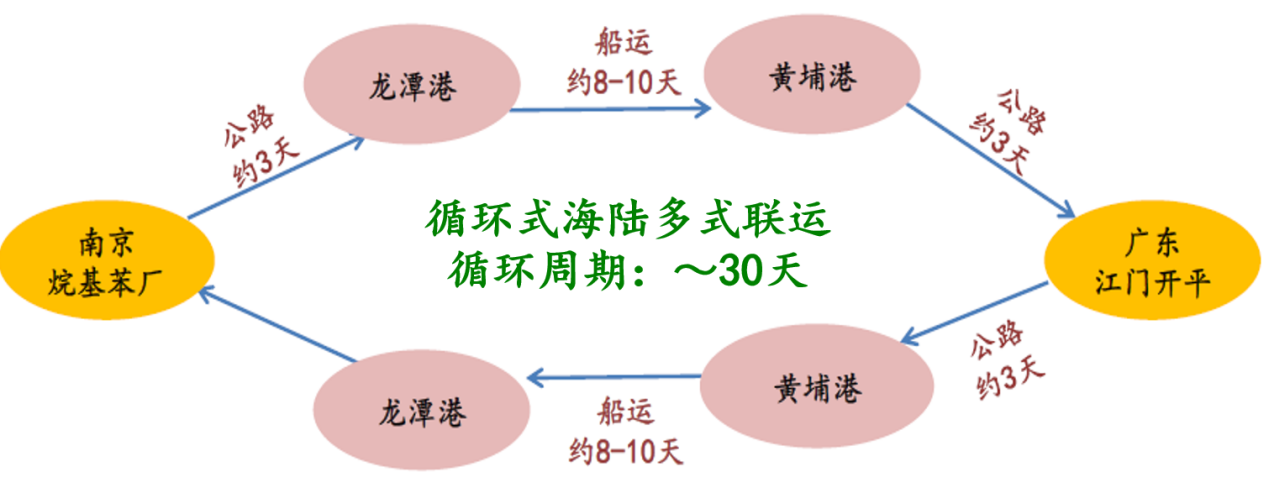 初步的货运计划时间如下：第1批装货时间：2024.11.01-2024.11.15；对应于第1批到货起始日期2024.11.16；第2批装货时间：2024.12.16-2024.12.31；对应于第2批到货起始日期2025.01.01；第3批装货时间：2025.01.16-2025.01.31；对应于第3批到货起始日期2025.02.01；第4批装货时间：2025.02.16-2025.02.28；对应于第4批到货起始日期2025.03.01；第5批装货时间：2025.03.16-2025.03.31；对应于第5批到货起始日期2025.04.01；注意事项：第一批到货要比现场灌装起始日提前15天。如果灌装起始日有变化，装货到货时间将进行相应调整。罐子装货起的使用周期约5.75月，投标报价中的罐租期按5.75个月（173日历日）的报价进行。若甲方造成超期，超期产生的费用按报价折算由甲方负责；若乙方造成超期，超期产生的费用由乙方负责。初步计划如下，供参考：2024.09.16 调罐清洗2024.11.01 南烷厂装货2024.12.01 JUNO现场灌装2025.04.15第5批第一个罐子返回南京；2025.04.30最后一个罐子返回南京。运输过程中，需合理利用压港免费时间，尽量节省费用。20000吨烷基苯为预计使用量，全部完成后，可能出现使用少量ISO罐进行第6批次补货，补货产生的相关费用按照投标约定罐租金及运输费用进行结算。投标方需要制定应急措施，当由于不可抗力造成交期延误，现场烷基苯的纯化供应不足时，可以考虑将部分烷基苯采用铁路、公路或者快船方式运至JUNO现场。出现这种状况时，甲乙双方共同商讨，经甲方同意后，乙方进行应急方案实施。3. 技术需求表：注：标记“*”的项目不允许负偏离，如有负偏离将不能通过符合性检查，将被视为无效投标文件；标记“#”和无标记的项目评审方式详见招标文件第六部分评分细则。包号服务名称服务期服务地点1ISO罐租赁使用（5.75月×200罐，详见表下说明）详见具体技术规格详见具体技术规格1烷基苯ISO罐运输及ISO罐清洗（指本项目扣除ISO罐租赁使用费以外的全部费用，即包括分项报价表中的ISO罐清洗费用+烷基苯ISO罐运输费+其他）详见具体技术规格详见具体技术规格序号服务内容具体要求及说明备注1运输标的2万吨烷基苯，用200个ISO罐进行运输，分5批次，5.75个月内完成，总计1000罐次。运输需要满足国家相关法规要求。2ISO罐的要求全部烷基苯需要使用标准25-26m³容积的全新ISO罐（T11无防浪板）进行装载。3ISO罐的要求ISO罐使用前必须进行精密清洗，清洗需满足JUNO-50洁净标准，清洗完成后要对ISO罐进行干燥，然后使用氮气置换罐内空气并密封。4运输车辆要求集装箱（罐）挂车，具有集港资质。5运输车辆要求承诺驾驶员、押运人必须持证上岗，且无重大运输违法记录。投标时提供承诺函（格式自拟）。6其他服务要求运输模式采用海陆联运模式，南烷厂-南京龙潭港-广州黄埔港-JUNO现场（也可采用甲方认可的其他运输路线及方式）。7其他服务要求在清洗、装运、运输过程中发生事故时，中标人负责处理、解决事故相关事宜，造成环保事故的由中标人负责。运输过程中的交通违规、交通事故由中标人负责。8其他服务要求中标人须明白本合同涉及的烷基苯的危险及特性，由烷基苯引起的健康及环境危害，给现场作业人员及清洗人员提供相应的防护用品，制定应急预案，配备应急处置物资。9其他服务要求中标人应安排业务素质高、工作责任心强的业务人员从事相关物流业务的办理，并负责随时为采购人提供货物在途信息查询和通讯联系。中标人须指派一名专人负责与采购人负责人对接，协调车辆调配、榜单核对、对账工作。10其他服务要求ISO罐在本合同履行期间如发生损坏，乙方负责维修，如损坏是由于招标人原因造成的，则由此产生的修理费、检验费及多出的运费等由招标人承担，修理费基于提罐前双方交接的罐况报告及照片估价，如有疑问，可提交至双方认可的第三方机构进行复核。如损坏是由于中标人原因造成的，则由此产生的修理费、检验费及运费等均由中标人承担。11其他服务要求中标人承担货物运输途中的意外事故风险责任，包括但不限于火灾、爆炸、由于偶然因素造成的运输工具的碰撞等；中标人承担货物运输途中的抢劫、盗窃、遗失等人为因素造成的货物灭失或者损坏的风险责任。（中标人可通过购买保险降低履行本合同的风险，保险费应含在投标报价中）12其他服务要求在清洗、装运、运输过程中如发生事故，中标人负责处理、解决事故相关事宜，造成环保事故的由中标人负责解决和承担责任。运输过程中如发生交通违规、交通事故由中标人负责解决和承担责任。编号重要程度项目名称技术指标1*装载容器标准ISO罐（T11无防浪板），全新罐2运输安装智能压力表及加速计套数≥23#罐清洗用原水电阻率≥18MΩ·cm4*罐清洗进出口水电阻率差≤4MΩ·cm5*罐清洗出口水颗粒物优于JUNO50颗粒物标准6#罐清洗出口水吸收光谱200-800nm波长区间，光谱与标样光谱之间的差别≤1%。7*清洗及置换用氮气纯度≥99.9%8*罐清洗后氮气置换量≥4体积9#装卸货时配套安全阀阈值0.6-1.0MPa